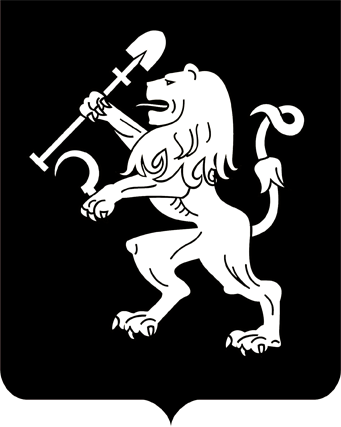 АДМИНИСТРАЦИЯ ГОРОДА КРАСНОЯРСКАРАСПОРЯЖЕНИЕОб утверждении Концепции о совершенствовании качества муниципальных услуг (работ) в социальной сфере города КрасноярскаС целью совершенствования качества и оптимизации времени предоставления муниципальных услуг (работ) в социальной сфере              города Красноярска, в соответствии с Федеральными законами от 08.05.2010 № 83-ФЗ «О внесении изменений в отдельные законодательные акты Российской Федерации в связи с совершенствованием               правового положения государственных (муниципальных) учреждений», от 27.07.2010 № 210-ФЗ «Об организации предоставления государственных и муниципальных услуг», Указом Президента Российской            Федерации от 28.04.2008 № 607 «Об оценке эффективности органов местного самоуправления городских округов и муниципальных районов», руководствуясь ст. 45, 58, 59 Устава города Красноярска, распоряжением Главы города от 22.12.2006 № 270-р:1. Утвердить Концепцию о совершенствовании качества муниципальных услуг (работ) в социальной сфере города Красноярска согласно приложению 1.2. Утвердить Положение о городской комиссии по вопросам качества муниципальных услуг (работ) в социальной сфере города Красноярска согласно приложению 2.3. Признать утратившим силу распоряжение первого заместителя Главы города от 07.04.2009 № 16 «О совершенствовании качества муниципальных услуг  в социальной сфере города».4. Департаменту информационной политики администрации города (Акентьева И.Г.) опубликовать данное распоряжение в газете                «Городские новости» и разместить на официальном сайте администрации города.5. Контроль за исполнением настоящего распоряжения оставляю за собой.Первый заместительГлавы города								   В.В. ШевченкоПриложение 1к распоряжению администрации городаот_______________ №_________КОНЦЕПЦИЯо совершенствовании качества муниципальных услуг (работ) в социальной сфере города КрасноярскаI. Общие положения1. Концепция о совершенствовании качества муниципальных услуг (работ) в социальной сфере города Красноярска (далее – Концепция) разработана в соответствии с Федеральными законами от 06.10.2003 № 131-ФЗ «Об общих принципах организации местного             самоуправления в Российской Федерации», от 08.05.2010 № 83-ФЗ              «О внесении изменений в отдельные законодательные акты Российской Федерации в связи с совершенствованием правового положения государственных (муниципальных) учреждений», от 27.07.2010 № 210-ФЗ «Об организации предоставления государственных и муниципальных услуг», от 25.12.2008 № 273-ФЗ «О противодействии коррупции», Указом Президента Российской Федерации от 28.04.2008 № 607 «Об оценке эффективности органов местного самоуправления городских округов и муниципальных районов», распоряжением Правительства Российской Федерации от 30.06.2010 № 1101-р.2. Концепция разработана с целью совершенствования качества и оптимизации времени предоставления муниципальных услуг (работ) в социальной сфере города Красноярска (далее – услуг (работ)). 3. Действие настоящей Концепции распространяется на услуги (работы), оказываемые муниципальными учреждениями, действующими на территории города и предоставляющими потребителям услуги (работы) в области образования, здравоохранения, социальной защиты населения, культуры, физической культуры, спорта, туризма и молодежной политики города Красноярска.4. Под услугой (работой) в настоящей Концепции понимается мероприятие или комплекс мероприятий, начинающихся на основании устного или письменного заявления граждан или юридических лиц и направленных на удовлетворение потребностей и законных требований граждан и (или) юридических лиц, имеющих самостоятельное законченное значение и определенную стоимость.5. Под качеством услуги (работы) в настоящей Концепции понимается совокупность характеристик услуги (работы), определяющих ее способность удовлетворять установленные или предполагаемые потребности потребителя.II. Обоснование необходимости разработки и реализации Концепции6. В Российской Федерации проводятся планомерные реформы бюджетной системы. Результатом данных реформ является создание современной и эффективной муниципальной системы управления. Внесенные изменения в некоторые законодательные акты Российской Федерации, распространяющие своё действие на органы местного самоуправления, определили основные подходы и различные инструменты для повышения результативности и эффективности правового и бюджетного регулирования в органах местного самоуправления.7. Основными направлениями реформирования бюджетной системы Российской Федерации стали:1) совершенствование целостной системы регулирования бюджетных правоотношений, установление единых принципов бюджетной системы и четкого определения статуса и полномочий участников бюджетного процесса;2) организация бюджетного процесса исходя из принципа безусловного исполнения действующих расходных обязательств;3) поэтапное внедрение инструментов бюджетирования, ориентированного на результаты (приоритетные национальные проекты, доклады о результатах и основных направлениях деятельности, ведомственные целевые программы, обоснование бюджетных ассигнований, муниципальные задания и т.д.);4) переход от годового к среднесрочному финансовому планированию;5) создание законодательной базы для развития новых форм финансового обеспечения муниципальных услуг (работ);6) установление правил и процедур размещения заказов на поставку товаров, выполнение работ, оказание услуг для муниципальных нужд и придание этому процессу публичности;7) создание системы мониторинга качества финансового менеджмента, осуществляемого органами местного самоуправления;8) введение новых систем оплаты труда, направленных на повышение оплаты результатов труда работников муниципальных учреждений;9) создание условий для повышения ответственности и самостоятельности муниципальных учреждений;10) формирование правовой базы для профилактической работы и контроля по недопущению коррупционных отношений.8. Вместе с тем существуют следующие недостатки и проблемы в муниципальной социальной сфере города Красноярска:1) система мониторинга показателей результативности деятельности муниципальных учреждений социальной сферы недостаточно комплексно оценивает эффективность и результативность их работы, в том числе эффективность использования ими ресурсов;2) отсутствует система корректирующих и предупреждающих действий в отношении услуг (работ), несоответствующих установленным требованиям;3) деятельность муниципальных учреждений осуществляется без определенных среднесрочных и перспективных целей и задач, без использования методов программно-целевого планирования;4) часть предоставляемых услуг (работ) не соответствует современным требованиям качества и доступности;5) система превентивных мер по устранению коррупционных проявлений в социальной сфере является недостаточно эффективной.9. Необходимость достижения долгосрочных целей социально-экономического развития города в условиях оптимизации бюджетных расходов увеличивает актуальность разработки и реализации мер по повышению эффективности деятельности муниципальных учреждений в социальной сфере, совершенствованию качества и доступности услуг (работ) социальной сферы, оказываемых потребителям.III. Цель и задачи Концепции10. Цель Концепции – создание условий для совершенствования качества и доступности услуг (работ) социальной сферы города.11. Для достижения данной цели необходима разработка и реализация мероприятий, направленных на решение следующих задач:1) совершенствование методики бюджетного планирования, определение сфер ответственности и полномочий между органами местного самоуправления и подведомственными учреждениями, обеспечение преемственности расходов в очередном финансовом году и плановом периоде;2) создание системы мониторинга достижения результатов оказания (выполнения) услуг (работ) в социальной сфере города;3) создание условий по повышению эффективности деятельности муниципальных учреждений;4) создание информационно-справочной среды о порядке, условиях, форме и содержании оказываемых (выполняемых) услуг (работ) в социальной сфере города;5) формирование системы профилактики и контроля по недопущению коррупционных проявлений в социальной сфере города.12. Содержание мероприятий по реализации указанных задач отражено в отдельных разделах Концепции. Реализация предлагаемых мер позволит сформировать организационные и правовые предпосылки для совершенствования качества и доступности услуг (работ), повышения эффективности деятельности муниципальных учреждений социальной сферы города.IV. Совершенствование методики бюджетного планирования, определение сфер ответственности и полномочий между органами местного самоуправления и подведомственными учреждениями, обеспечение преемственности расходов в очередном финансовом годуи плановом периоде13. Переход от годового планирования бюджета отраслей социальной сферы к среднесрочному финансовому планированию, в том числе утверждение бюджета города на очередной финансовый год и плановый период в формате «скользящей трехлетки» позволяет формировать расходы с учетом очередности и приоритетности. Обеспечение устойчивости и сбалансированности бюджетных расходов является необходимым условием выполнения социально-экономических задач развития города.14. Минимизация негативных последствий, которые могут возникать в связи с пересмотром заявленных целей социально-экономи-ческого развития города, с отменой, приостановкой или уменьшением расходов, предусмотренных нормативными правовыми актами города (отмена или пересмотр мероприятий и расходов, в том числе предусмотренных долгосрочными городскими целевыми программами).15. Проведение эффективной бюджетной политики в отраслях социальной сферы является важнейшим условием для сохранения условий предоставления услуг (работ) и обеспечения стабильности развития города.Условием эффективности бюджетной политики в отраслях социальной сферы является реализация следующих мер:1) приложение максимальных усилий для сохранения экономической стабильности муниципальных учреждений;2) формирование методики планирования капитальных расходов для сохранения и развития материально-технической базы сети муниципальных учреждений;3) усиление потенциала программно-целевого планирования бюджетных расходов отраслей социальной сферы;4) формирование порядка и критериев инициирования и принятия решений по введению новых (увеличению действующих) расходных обязательств с усилением ответственности органов социальной сферы за достоверность оценки их объемов и сроков исполнения;5) совершенствование Регламента взаимодействия органов и территориальных подразделений администрации города по подготовке предложений о внесении изменений в решение о бюджете города,           утвержденного распоряжением администрации города от 01.07.2011            № 85-р;6) совершенствование и усиление контроля качества финансового менеджмента при исполнении бюджета города в текущем финансовом году;7) увеличение доли долгосрочных расходных обязательств в социальной сфере;8) расширение практики проведения совместных торгов при наличии у двух и более заказчиков потребности в одноименных товарах, работах и услугах для закупки продукции по одной цене, одинакового качества и на равных условиях;9) формирование и контроль исполнения плана межведомственного взаимодействия при осуществлении капитального ремонта, реконструкции и строительства объектов социальной сферы, предусмотренных долгосрочными городскими целевыми программами;10) создание единой автоматизированной информационной системы по формированию и оценке исполнения муниципальных заданий, мониторинга качества, объемов и сроков оказываемых (выполняемых) услуг (работ).V. Создание системы мониторинга достижения результатов оказания (выполнения) услуг (работ) в социальной сфере16. Возникновение конкурентной среды между однотипными муниципальными учреждениями является основным условием совершенствования качества услуг (работ), повышения эффективности бюджетных расходов в социальной сфере города.17. Одним из основных инструментов повышения качества услуг (работ) и эффективности бюджетных расходов в социальной сфере должно стать внедрение системы мониторинга достижения плановых показателей результативности предоставления услуг (работ).18. Плановые показатели результативности предоставления услуг (работ) должны быть сформированы с учетом принципа достижения показателей эффективности органов местного самоуправления, утвержденных Указом Президента Российской Федерации от 28.04.2008                       № 607 «Об оценке эффективности деятельности органов местного самоуправления городских округов и муниципальных районов», целевых показателей социально-экономического развития города, соответствующей ведомственной целевой программы и современных международных требований к качеству оказываемых муниципальных услуг (работ). Прежде всего необходимо выявить и определить взаимосвязь между показателями качества процессов предоставления услуг (работ) (видов деятельности муниципального учреждения) и показателями качества уже оказанной (выполненной) услуги (работы), определить условия, наметить мероприятия и ресурсы для их достижения.19. Механизмом достижения намеченных результатов должно стать программно-целевое планирование в муниципальных учреждениях. Плановые показатели результативности услуг (работ) необходимо заложить в основу целевых показателей программы развития учреждения, которая будет утверждаться приказами руководителя муниципального учреждения по согласованию с руководителем соответствующего отраслевого органа администрации города.20. Мониторинг реализации программы развития учреждения должен проводиться двумя способами: сбор количественных и качественных показателей конечного результата, сбор количественных              и качественных показателей  оценки удовлетворенности потребителей процессом оказания (выполнения) услуг (работ) и сбор данных об удовлетворении ожидаемых потребностей потребителей услуг (работ).21. Критерии оценки конечного результата оказания услуг        (выполнения работ) должны быть определены исходя из условий достижения показателей программ развития учреждений и удовлетворения законных требований потребителей.22. Предполагается, что сбор, обработка и предварительный статистический анализ данных об объемах достигнутого результата предоставления услуг (работ) учреждениями будет осуществляться с использованием автоматизированной информационной системы через информационно-телекоммуникационную сеть Интернет (далее – сеть Интернет).23. Для информирования потребителей о результатах оказываемых услуг (выполняемых работ) и об их удовлетворенности оказанными услугами (выполняемыми работами) требуется либо создать городской информационно-справочный портал в сети Интернет, либо воспользоваться размещением на информационном федеральном сайте. Информация о результатах оказания услуг (выполнения работ) должна выгружаться из автоматизированной информационной системы в сеть Интернет автоматически.24. С целью получения сведений об удовлетворенности потребителей качеством предоставляемых услуг (работ) требуется организовать: получение предложений и замечаний потребителей услуг (работ) через портал сети Интернет; работу отраслевых «телефонов доверия»;проведение ежеквартальных опросов общественного мнения; повсеместное внедрение книги жалоб и предложений; анализ информационных сообщений в СМИ.25. В итоге сбора данных об объемах достигнутого результата  оказанных (выполненных) услуг (работ) и об удовлетворенности потребителей необходимо сформировать целостный показатель оценки управления в учреждении. Данный сводный показатель будет иметь рейтинговый характер с целью выявления и поощрения лучшего результата оказания (выполнения) муниципальных услуг (работ). Настоящий сводный рейтинг подлежит обязательной публикации и размещению в сети Интернет.VI. Создание условий по повышению эффективности деятельности муниципальных учреждений26. Расходы на содержание сети муниципальных учреждений социальной сферы города планируются, как правило, исходя не из объемов оказываемых (выполняемых) ими услуг (работ), а необходимости содержания существующих мощностей. Принятый Федеральный закон от 08.05.2010 № 83-ФЗ «О внесении изменений в отдельные законодательные акты Российской Федерации в связи с совершенствованием правового положения государственных (муниципальных) учреждений» направлен на совершенствование правового положения муниципальных учреждений, повышение качества и эффективности предоставляемых муниципальных услуг (работ), устранение избыточных ограничений в работе учреждений. В результате на приоритетное место должен быть поставлен вопрос повышения качества муниципальных услуг (работ) и только потом оптимизация бюджетных расходов на их обеспечение.27. Должны быть созданы условия и стимулы для сокращения внутренних издержек учреждений и привлечения ими внебюджетных источников финансового обеспечения, повышения эффективности и открытости их деятельности, а также возможности и стимулы для органов социальной сферы по оптимизации подведомственной сети.28. Для реализации данного направления предлагаются следующие меры:1) совершенствовать процедуру утверждения тарифов на услуги (работы) муниципальных учреждений;2) упростить процедуру предоставления временной почасовой аренды помещений в муниципальных учреждениях социальной сферы, за исключением муниципальных казенных учреждений; 3) в рамках введения новой системы оплаты труда формировать преемственность показателей исполнения муниципальных заданий учреждения и критериев трудовой деятельности директора, работников;4) ввести механизм постоянной оценки качества услуг (работ) со стороны потребителей через работу телефона доверия в отраслевом управлении, размещение книги жалоб и предложений, анкетирование потребителей, мониторинг обращений граждан и средств массовой информации. Созданная система оценки качества со стороны потребителя должна давать комплексную оценку каждого учреждения и быть взаимосвязана с показателем исполнения муниципального задания;5) расширить практику передачи и консолидации ряда единообразных обеспечивающих функций (бухгалтерский учет, уборка территорий, помещений и т.д.) муниципальных учреждений сторонним организациям (аутсорсинг). Выбор сторонних организаций осуществляется на конкурсной основе в соответствии с Федеральным законом от 21.07.2005 № 94-ФЗ «О размещении заказов на поставки товаров, выполнение работ, оказание услуг для государственных и муниципальных нужд»;6) увеличить возможности применения современных телекоммуникационных технологий в процессе оказания (выполнения) услуг           (работ) муниципальными учреждениями;7) разработать и регулярно совершенствовать регламенты предоставления муниципальных услуг (работ) в социальной сфере города;8) разработать и применять прикладные правила, которыми будут регулироваться отношения, возникшие между потребителями, заказчиком и поставщиками муниципальных услуг (работ) в социальной сфере. Данным сводом правил будет являться «Кодекс лучших практик оказания муниципальных услуг (работ) в социальной сфере города». Каждое из правил, содержащееся в кодексе, обобщает в себе несколько сходных случаев из лучшего опыта предоставления услуг (работ) в социальной сфере. На основе кодекса будут совершенствоваться регламенты, стандарты услуг (работ), формироваться муниципальные задания;9) создать в каждом муниципальном учреждении новый совещательный орган, либо наделить полномочиями существующий совещательный орган с участием в нем потребителей услуг, некоммерческих организаций по обсуждению и решению вопросов повышения качества муниципальных услуг (работ). Выплата вознаграждений членам совещательного органа за выполнение ими своих обязанностей не осуществляется. Типовое положение о совещательном органе муниципального учреждения социальной сферы по обсуждению и решению вопросов повышения качества муниципальных услуг (работ) будет принято нормативным правовым актом администрации города.VII. Создание информационно-справочной среды о порядке, условиях, форме и содержании оказываемых услуг (выполняемых работ) в социальной сфере города29. В настоящее время в городе Красноярске сформирована основа современной системы муниципального управления на базе информационно-технологической инфраструктуры.30. Однако современное развитие публично-правовых отношений предъявляет новые требования к составу и качеству информации, а также к открытости информации о деятельности муниципальной социальной сферы для населения. Например, в Федеральном законе от 08.05.2010 № 83-ФЗ «О внесении изменений в отдельные законодательные акты Российской Федерации в связи с совершенствованием правового положения государственных (муниципальных) учреждений» предусмотрено создание официального сайта в сети Интернет для размещения информации о деятельности всех муниципальных учреждений и об использовании закрепленного за ними имущества.31. В целях удовлетворения указанных требований, а также повышения качества управления муниципальными финансами Правительство Российской Федерации планирует разработать единую интегрированную информационную систему управления общественными финансами (электронный бюджет).32. С целью исполнения норм действующего законодательства администрацией города запланированы следующие мероприятия:1) развитие официального сайта администрации города с предоставлением технической возможности направления обращений граждан в электронном виде;2) периодическое опубликование на официальном сайте администрации города справочной информации о порядке, условиях, сроках и содержании услуг (работ), предоставляемых муниципальными учреждениями социальной сферы;3) размещение информационно-справочных материалов и официальной информации администрации города в информационных сенсорных киосках города;4) создание условий по предоставлению муниципальных услуг (работ) в электронном виде посредством сети Интернет;5) организация единого пространства для информационного взаимодействия муниципальных учреждений социальной сферы и администрации города;6) создание системы мониторинга целевых показателей социально-экономического развития отраслей социальной сферы города;7) размещение официальной информации в местах оказания (выполнения) услуг (работ);8) опубликование официальной информации в газете «Городские новости» и в других средствах массовой информации. 33. Требуется продолжить модернизацию уже имеющихся информационных баз, создав технологии их увязки между собой, а также интеграции существующих и создаваемых информационных ресурсов в системе информационного взаимодействия муниципальных учреждений социальной сферы и администрации города.34. Для решения поставленных задач необходимо рассмотреть вопрос о реализации следующих мероприятий:1) разработка нормативных правовых актов и методических материалов для организации эффективного информационного межведомственного взаимодействия;2) обеспечение проектирования системы информационного взаимодействия муниципальных учреждений социальной сферы и администрации города как комплекса взаимосвязанных компонентов, обеспечивающих функционирование системы;3) создание единого городского портала (сайт) для обеспечения публичного доступа к информации о деятельности муниципальных учреждений.35. Внедрение системы информационного взаимодействия муниципальных учреждений социальной сферы и администрации города          позволит перейти на качественно новый уровень муниципального управления и создать инструментарий для принятия оперативных обоснованных решений с целью повышения эффективности и результативности бюджетных расходов.VIII. Формирование системы профилактики коррупционныхпроявлений в социальной сфере города36. В качестве первоочередной задачи определено преодоление одного из препятствий на пути развития нашего государства — коррупции. 37. Федеральным законом от 25.12.2008 № 273-ФЗ «О противодействии коррупции» определены основные принципы противодействия коррупции, во исполнение которых предлагается осуществить следующие меры:1) разработка регламентов оказания (выполнения) услуг (работ) в муниципальных учреждениях социальной сферы;2) определение гарантированного действующим законодательством минимального уровня качества, объема и содержания муниципальных услуг (работ) в социальной сфере;3) опубликование в свободном доступе в сети Интернет, в местных средствах массовой информации и в местах оказания (выполнения) услуг (работ) в социальной сфере информации, содержащей сведения о порядке, условиях, сроках и содержании муниципальных услуг (работ);4) создание возможности получения муниципальных услуг (работ) в электронном виде посредством сети Интернет;5) создание возможности направления и получения обращений граждан и юридических лиц  в электронном виде посредством сети Интернет;6) формирование системы информационно-разъяснительной работы с работниками муниципальных учреждений социальной сферы по вопросам противодействия коррупции и недопущения коррупционных отношений;7) разработка порядка уведомления представителя работодателя о фактах возникновения коррупционного поведения в муниципальных учреждениях социальной сферы;8) введение в новые системы оплаты труда муниципальных учреждений социальной сферы показателей, связанных с длительным, безупречным и эффективным исполнением своих должностных обязанностей.38. Комплексный подход при организации данных мероприятий позволит предупредить, в том числе выявить и впоследствии устранить причины коррупции в муниципальных учреждениях социальной сферы и повысить эффективность бюджетных расходов.IX. Организация реализации настоящей Концепции39. Управление реализацией Концепции планируется организовать по проектному принципу.40. Руководство, координацию и контроль за реализацией Концепции предлагается возложить на городскую комиссию по вопросам              качества муниципальных услуг (работ) в социальной сфере города Красноярска.41. Намеченные мероприятия Концепции планируется реализовать до 2015 года.42. Организация выполнения мероприятий Концепции будет осуществляться в рамках ежегодно утверждаемого плана.43. В первую очередь предлагается реализовать мероприятия по следующим направлениям:1) принятие базовых нормативных правовых актов и методических материалов;2) разработка и утверждение ежегодных отраслевых планов совершенствования качества муниципальных услуг (работ). Планы на очередной год предлагается принимать в декабре месяце с учетом итогов предыдущих этапов реализации Концепции.44. В целях поддержки осуществления указанных мероприятий Концепции необходимо разработать соответствующие методические рекомендации, типовые формы, документы и критерии оценки ее реализации, а также рассмотреть возможность создания финансовых стимулов для повышения качества муниципальных услуг (работ). 45. Реализация мероприятий Концепции будет согласована с мероприятиями, предусмотренными нормативными правовыми актами Красноярского городского Совета депутатов, администрации города.Заместитель Главы города –руководитель департаментасоциальной политики							      В.В. КуимовПриложение 2к распоряжению администрации городаот_______________ №__________ПОЛОЖЕНИЕ о городской комиссии по вопросам качества муниципальных услуг (работ) в социальной сфере города КрасноярскаI. Общее положения1. Городская комиссия по вопросам качества муниципальных услуг (работ) в социальной сфере города Красноярска (далее – комиссия) является совещательным органом, созданным при администрации              города Красноярска для выработки предложений по вопросам качества муниципальных услуг (работ) в социальной сфере города.2. В своей деятельности комиссия руководствуется Конституцией Российской Федерации, федеральными законами и законами Красноярского края, иными нормативными правовыми актами Российской                Федерации, Красноярского края, города Красноярска, настоящим Положением.II. Задачи комиссии3. Основными задачами комиссии являются:1) участие в формировании на территории города государственной политики в области качества предоставления населению муниципальных услуг (работ) в социальной сфере города;2) анализ эффективности деятельности муниципальных учреждений по качеству оказания (выполнения) муниципальных услуг (работ) в социальной сфере города;3) разработка мер, направленных на повышение качества муниципальных услуг (работ) в социальной сфере города;4) сотрудничество с органами государственной власти субъекта Российской Федерации в области качества муниципальных услуг (работ) в социальной сфере города, в том числе подготовка проектов соответствующих совместных решений;5) определение приоритетных направлений и форм организации мероприятий, направленных на повышение качества муниципальных услуг (работ) в социальной сфере города.III. Функции комиссии4. В соответствии с основными задачами комиссия:1) взаимодействует с органами и территориальными подразделениями администрации города с территориальными органами федеральных органов исполнительной власти, органами исполнительной власти Красноярского края и общественными объединениями для решения вопросов качества муниципальных услуг (работ) в социальной сфере города;2) участвует в формировании плана муниципальной социальной сферы по реализации мероприятий Концепции по совершенствованию качества муниципальных услуг (работ) в социальной сфере города Красноярска;3) анализирует информацию органов и территориальных подразделений администрации города, надзорных и правоохранительных             органов, предложения муниципальных учреждений, граждан, организаций, определяет возможные пути их решения в сфере качества оказания (выполнения) муниципальных услуг (работ) в социальной сфере города;4) формирует предложения о целях и задачах отраслям социальной сферы в области качества предоставления муниципальных услуг (работ) в социальной сфере города.IV. Права комиссии5. Для реализации своих функций комиссия имеет право:1) запрашивать и получать в установленном законодательством порядке необходимые материалы и информацию от территориальных органов федеральных органов исполнительной власти, органов государственной власти субъекта Российской Федерации, общественных объединений, организаций и должностных лиц;2) заслушивать на заседаниях комиссии членов комиссии, руководителей органов и территориальных подразделений администрации города, муниципальных учреждений и иных организаций;3) принимать в пределах своей компетенции решения, касающиеся организации, координации, совершенствования и оценки эффективности деятельности органов администрации города и муниципальных учреждений по вопросам качества муниципальных услуг (работ) в социальной сфере города;4) создавать временные рабочие группы для изучения вопросов, касающихся качества муниципальных услуг (работ) в социальной сфере города, а также для подготовки проектов соответствующих решений комиссии;5) приглашать для участия в работе комиссии должностных лиц и специалистов территориальных органов федеральных органов исполнительной власти, органов государственной власти субъекта Российской Федерации, а также представителей общественных объединений по согласованию.V. Организация деятельности комиссии6. Председателем комиссии является первый заместитель Главы города, в ведении которого находятся вопросы разработки единой социальной политики администрации города.7. Персональный состав комиссии утверждается ее председателем. Члены комиссии принимают участие в ее работе на общественных началах.8. Руководство работой комиссии осуществляет председатель, а во время его отсутствия – заместитель председателя.9. Заседания комиссии проводятся по мере необходимости, но не реже одного раза в квартал и считаются правомочными, если на них присутствует более половины состава комиссии.10. При отсутствии члена комиссии его интересы может представлять лицо, имеющее письменно оформленную доверенность с передачей права совещательного голоса.11. Подготовку материалов по повестке дня и ведение протоколов заседаний комиссии осуществляет секретарь комиссии.12. Проект повестки дня и необходимые материалы к заседанию доводятся до сведения членов комиссии секретарем не менее чем за             3 рабочих дня до объявленной даты заседания комиссии.13. Решения комиссии принимаются открытым голосованием простым большинством участвующих в голосовании членов комиссии. При равенстве числа голосов «за» и «против» решающим является голос председателя.VI. Прекращение деятельности комиссии14. Комиссия прекращает свою деятельность на основании распоряжения администрации города.Заместитель Главы города –руководитель департаментасоциальной политики							       В.В. Куимов31.08.2011№ 65